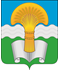 Районное Собрание муниципального района «Ферзиковский район»Калужской областиРЕШЕНИЕп. ФерзиковоВ соответствии со статьей 29.4 Градостроительным кодексом Российской Федерации, Федеральным законом от 06.10.2003 № 131-ФЗ «Об общих принципах организации местного самоуправления в Российской Федерации», Законом Калужской области от 04.10.2004 №344-ОЗ «О градостроительной деятельности в Калужской области», руководствуясь Уставом муниципального района «Ферзиковский район», Районное Собрание муниципального района «Ферзиковский район» РЕШИЛО:1. Утвердить местные нормативы градостроительного проектирования муниципального района «Ферзиковский район» Калужской области.2. Настоящее Решение вступает в силу со дня официального опубликования.от 17 апреля 2024 года№393Об утверждении местных нормативов градостроительного проектирования муниципального района «Ферзиковский район»Глава муниципального района«Ферзиковский район»С.В. Терехов